                                Рисование «Цветы для мамы».*Задание для пап с ребёнкомВсё что необходимо *  Распечатать или срисовать шаблон горшочка с цветами;	* Яркой гуашью или акварелью (на выбор ребёнка) раскрасить                                                           заготовку;	* Сложить получившуюся красоту пополам, склеить, подкрасить места,                                                           где осталась видна белая бумага;                           Чудесный подарок для мамы готов!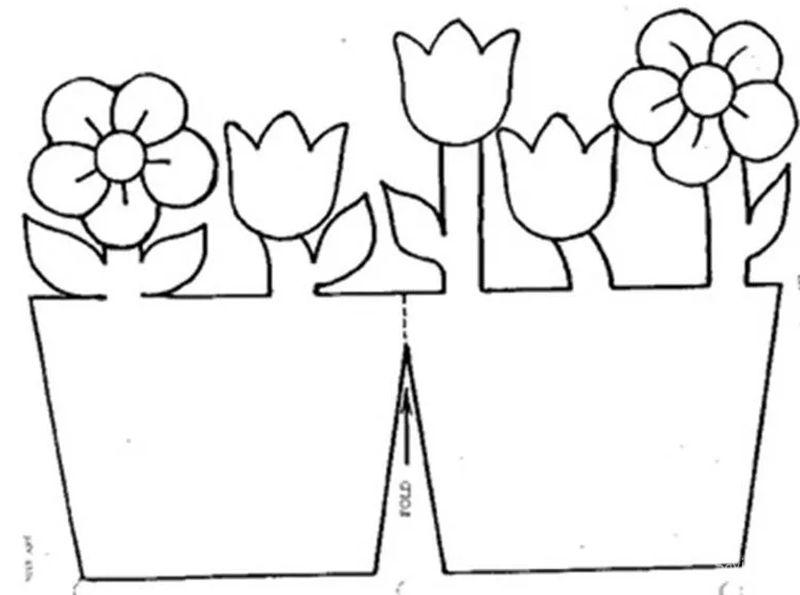 